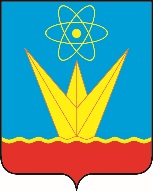 СОВЕТ ДЕПУТАТОВ ЗАТО ГОРОДА ЗЕЛЕНОГОРСКА  КРАСНОЯРСКОГО КРАЯПостоянная комиссия по бюджету, городскому хозяйству и перспективам развития городаул. Мира, д. 15,  г. Зеленогорск, Красноярский край, 663690Телефоны: (39169) 95-107, 95-142, факс (39169) 95-175e-mail: glava@admin.zelenogorsk.ruПовестка Дата: 18.02.2021Время: 10:00					                               Место: ул. Мира 15, кабинет 412* - время начала рассмотрения п. 2 и последующих вопросов повестки указано ориентировочно, докладчикам и приглашенным по данным вопросам рекомендуется приходить на заседание комиссии заранее.Председатель постоянной комиссии   по бюджету, городскому хозяйству и перспективам развития города                                            		             В.В. Терентьев№п/пВремяВопросы повесткиДокладчикПриглашенные1234510:00О внесении изменений в решение Совета депутатов ЗАТО г. Зеленогорска от 17.12.2020 № 25-105р «О местном бюджете города Зеленогорска на 2021 год и плановый период 2022 – 2023 годов»Руководитель Финансового управления Администрации ЗАТО г.ЗеленогорскаМалышева Наталья ГеннадьевнаПриглашенных определяет докладчик10:30*О признании утратившими силу некоторых решений Совета депутатов ЗАТО г. ЗеленогорскаГлавный специалист бюджетного отдела Финансового управления Администрации ЗАТО г.ЗеленогорскаБуданова Ольга ИвановнаПриглашенных определяет докладчик10:45*О назначении на должностьпредседателя Счетной палатыЗАТО г. ЗеленогорскаПредседатель постоянной комиссии   по бюджету, городскому хозяйству и перспективам развития города Совета депутатов ЗАТО г. Зеленогорска                                                   Терентьев Вадим ВладимировичГлава ЗАТО г. ЗеленогорскаСперанский Михаил Викторович,исполняющий обязанностипредседателя Счетной палаты ЗАТО г.  ЗеленогорскаГрачева Людмила Алимовна11:15*Отчет о результатах контрольного мероприятия «Аудит муниципальных бюджетных учреждений города Зеленогорска в сфере закупок товаров, работ, услуг для обеспечения муниципальных нужд за 2019 год»Исполняющий обязанностипредседателя Счетной палаты ЗАТО г. ЗеленогорскаГрачева Людмила АлимовнаПриглашенных определяет докладчик12:00*Разное--